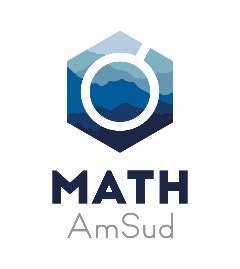 Regional Program MATH-AmSud2024 Project Proposal (Research – Innovation)Basic FormThis form and the CVs must be filled in English. Before filling the form, please read carefully the bases published in the AmSud website (http://sticmathamsud.org/). A. General InformationB. Project DetailsB1. Project guidelines B2. Project descriptionGoals, motivation, methodology and contribution of each participating institution.Project scope.Expected results. Dissemination actions of the projects outcome (and how MATH-AmSud will be mentioned)B3. Schedule, with main execution stagesB4. Contributions Present contributions so as to highlight the role of each partner and the integration among partners.B5. Regional Aspects Indicate how the activities will stimulate effective scientific interactions between all the participants.B6. Additional informationList all the complementary funding expected or already obtained.Experience of the coordinators in similar projects.Present main activities and their relationship with the project’s main goal.Perspectives of continuing collaboration after project financing is over.B7. Public and private support obtained related to the project:Participation in a previous STIC AmSud, MATH AmSud or CLIMAT AmSud project?
YES NO
If YES, indicate the code, the year and the name of the project: Other public support in the past (ECOS, COFECUB, CNRS, European Union, etc.):
     Other private support in the past:
     Prospects for public or private support in the future:C. Project BudgetProject title: 	     						Participating institutions:	     The MATH-AmSud program funds travel expenses (air tickets and per diem) to researchers in research missions and workshops. C1. First year (2025)Planned missions – Year 1CONSOLIDATED BUDGET:  Year 1Funding requested to the MATH-AmSud ProgramEstimated costs (€)Do you have additional funding sources for this project? (if so, please specify the amount and source (s)).C2. Second year (2026)Second year funding depends on approval of intermediate progress report. Planned missions – Year 2CONSOLIDATED BUDGET:  Year 2Funding requested to the MATH-AmSud ProgramEstimated costs (€)Do you have additional funding sources for this project? (if so, please specify the amount and source (s)).C3. BUDGET TOTALSD. Institutions of coordinatorsDescription of the participating institution of each national project coordinator (maximum 1 page per participant).E. CV - National Project CoordinatorsCV of each national project coordinator (maximum 2 pages per participant).1.	Personal dataName:Birth date:Professional address (with telephone and e-mail):Current job title and size of the research group:2.	Highest obtained degree (with indication of place and date)3.	Professional activity in the last 5 years4.	Other duties/positions5.	Awards, fellowships, and external recognition6.	Ongoing funded research projects with dates, titles, sources of funding7. Projects approved in the last 5 years8. Publications8.1 Highlight the most important publications related to the project theme, in the last 5 years8.2 Publications in cooperation with the project partners9. Theses oriented and post-doctoral fellows supervised 9.1 Finished/defended in the last 5 years9.2 OngoingA1Project title A2AcronymA3Research domainA4Project goalsA5AbstractA6National coordinators at each institutionNational coordinators at each institutionNational coordinators at each institutionNational coordinators at each institutionNational coordinators at each institutionSouth America ASouth America ASouth America BSouth America BSouth America BInstitutionInstitutionProject coordinatorProject coordinatorAddressAddressPhone/FaxPhone/FaxEmailEmailSouth America CSouth America CSouth America DSouth America DSouth America DInstitutionInstitutionInstitutionProject coordinatorProject coordinatorProject coordinatorAddressAddressAddressTel/FaxTel/FaxTel/FaxEmailEmailEmailFrance AFrance AFrance BFrance BFrance BInstitutionInstitutionInstitutionProject coordinatorProject coordinatorProject coordinatorAddressAddressAddressTel/FaxTel/FaxTel/FaxEmailEmailEmailA7Other participating institutionsOther participating institutionsIn South AmericaIn France A8List of expected participants (name and affiliation and status)List of expected participants (name and affiliation and status)List of expected participants (name and affiliation and status)NameAffiliationStatusA9International Project Coordinator (to be chosen among the national Coordinators mentioned in A6)A10Gender balance: indicate the number of project members (researchers and students from all countries) and specify the percentage of female participation in the projectNumber of project members:      Percentage of female participation:      ResearcherStatusInstitutionOrigin(city and country)Destination(city and country)Planned dateDuration(max. 30 days)Estimated cost of the trip (€)Estimate of total per diem (€)Trip and Mission funding institutionMission objectivesEx: Michel DupontMaster studentCNRSParis/FranceSantiago/Chile-301.5001.500CNRS …InstitutionTravel costs(air tickets)Maintenance costs(per diem)Other cost of the missionTOTALMEAE FranceCNRS FranceINRIA FranceUMSA BoliviaCAPES BrazilIMPA BrazilANID ChileCMM ChileFaculty of Mathematics (PUC – Chile)MINCIENCIAS ColombiaCONACYT ParaguayCONCYTEC PeruIMCA PeruANII UruguayTotal requested funding to MATH-AmSudOther funding (you must specify here)TOTALResearcherStatusInstitutionOrigin(city and country)Destination(city and country)Planned dateDuration(max. 30 days)Estimated cost of the trip (€)Estimate of total per diem (€)Trip and Mission funding institutionMission objectivesEx: Michel DupontMaster studentCNRSParis/FranceSantiago/Chile-301.5001.500CNRS …InstitutionTravel costs(air tickets)Maintenance costs(per diem)Other cost of the missionTOTALMEAE FranceCNRS FranceINRIA FranceUMSA BoliviaCAPES BrazilIMPA BrazilANID ChileCMM ChileFaculty of Mathematics (PUC – Chile)MINCIENCIAS ColombiaCONACYT ParaguayCONCYTEC PeruIMCA PeruANII UruguayTotal requested funding to MATH-AmSudOther funding (you must specify here)TOTALInstitutionYear 1Year 2TotalFunding requested to MEAE (France)Funding requested to INRIA (France)Funding requested to CNRS (France)Funding requested to UMSA (Bolivia)Funding requested to IMPA (Brazil)Funding requested to CAPES (Brazil)Funding requested to CMM (Chile)Funding requested to Faculty of Mathematics (PUC – Chile)Funding requested to ANID (Chile)Funding requested to MINCIENCIAS (Colombia)Funding requested to CONACYT (Paraguay)Funding requested to CONCYTEC (Peru)Funding requested to IMCA (Peru)Funding requested to ANII (Uruguay)Matching funds from the partnersOther sourcesTOTAL